Прием детей в 1 класс проходит в два этапа. Первый этап – с 1 апреля 2023 года по 30 июня 2023 года. На этом этапе подают заявление родители (законные представители), которые проживают на закрепленной территории (в соответствии с Постановлением Администрации города Ростова-на-Дону от 09.03.2022 №171 «О внесении изменений в постановление Администрации города Ростова-на-Дону от 22.02.2017 № 136 «О закреплении муниципальных общеобразовательных организаций за конкретными территориями (микрорайонами) города Ростова-на-Дону»), а также льготники, обладающие преимущественным/первоочередным правом на зачисление в школу. Прием заявлений и документов для данной категории граждан завершается 30 июня 2023 года.Второй этап проходит с 6 июля 2023 года по 5 сентября 2023 года. На этом этапе заявление на зачисление в школу подают родители (законные представители) независимо от места их проживания. Заявления на зачисления в школу не по прописке раньше 6 июля не рассматриваются. Информацию о том, остались ли в школе свободные места после зачисления на первом этапе, образовательные учреждения должны опубликовать до 5 июля 2023 года.Очередность подачи заявления на первом этапе значения не имеет – то есть те, кто подал заявление 1 апреля, не имеет преимуществ перед теми, кто направил документы 1 июня. На втором этапе детей зачисляют на свободные места в порядке очередности, поэтому дата подачи заявления в этом случае имеет значение. Льготы при зачислении детей на втором этапе не действуют – все места распределяются строго по очереди без учета привилегий.

Льготы по зачислению
Льготами по зачислению ребенка в 1 класс обладают дети с первоочередным, преимущественным или внеочередным правом зачисления.

Первоочередным правом зачисления обладают дети: сотрудников полиции (в том числе, погибших и уволенных по состоянию здоровья); находящиеся на иждивении сотрудника полиции; сотрудников ОВД; сотрудников ФСИН, МЧС, ГНК, ФТС (в том числе, погибших); военнослужащих по месту проживания семей. Преимущественное право имеют дети, чьи братья/сестры уже посещают эту школу. «Внеочередным правом обладают дети прокуроров, судей и следователей»— распространяется только на школы-интернаты. Дети с «льготами» имеют первоочередное право зачисления в школу только по месту жительства.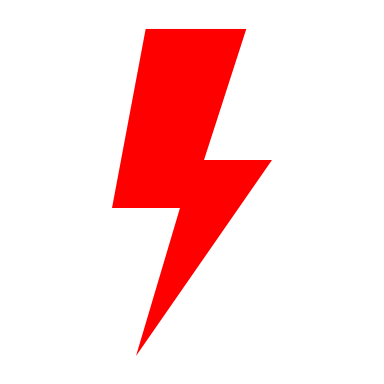 Когда ребенка зачислят в школу Приказ о зачислении ребенка в школу публикуется не ранее 03.07.2023 и не позднее 05.07.2023 года, при наличии предоставленных копий и оригиналов документов. Детей не по месту прописки будут принимать на свободные места вплоть до 5 сентября. Решение о зачислении в школу (на вакантные места) родители получат не ранее чем через 10, но не позднее, чем через 30 рабочих дней. План набора 1 классов в МАОУ «Школа № 22» на 2023-2024 учебный год
КорпусКол-во 1 классовКол-во обучающихся«Театральный»250«Вересаево»8200Всего по школе10250